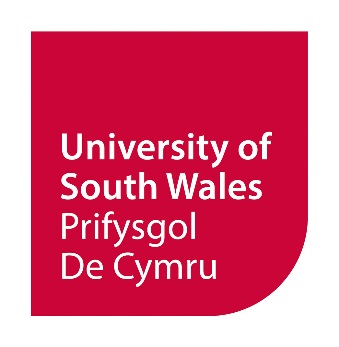 LIST OF SUBSTANTIVE CHANGES TO REGULATIONS FOR RESEARCH DEGREES 2019/2020Dr Elaine HuntleyGraduate SchoolThese are also available through the medium of WelshRegulations have been restructured to aid readability and allow easier navigation for the reader.1 – PGR Degree AwardsReplaces chapters on ‘Programmes’ and ‘Quality Assurance’.New section ‘General principles’ which includes main committees and name changes to Research Degrees Committee (RDC) and Faculty Research Degrees Committee (FRDC) (previously RPSC and FRPC);New section on ‘Creative works’ (page 9);New sections on PhD by publication and portfolio (with examples) (pages 9-10).2 – Selection and AdmissionReplaces chapter on ‘Applications and Qualifications’.New section ‘Selection principles’ including expectations for timely completion, resources for duration of project, equal opportunities and objective indicators for supervisor appointment (page 12);P.13 ‘General entry requirements’ section simplified and new regulation 2.2.3 added for applicants who do not have the expected qualifications;P.13-14 – New ‘Additional entry requirements for publication and portfolio routes’ added (although existing practice taken from approved guidance documents);P.15 – regulation 2.3 - English language entry requirements – as published by University i.e. 6.5 overall with minimum of 5.5 in reading and writing although some subject areas may require higher. Also accept a recent Masters from an English speaking country as evidence of English language requirements (as this is existing practice);P.15 – regulation 2.4.5 – Refers to new risk matrix and where university approval is needed prior to a candidate enrolling.3 – Postgraduate Research Candidate Enrolment and Project RegistrationReplaces ‘Initial registration’ and ‘Registration period’ chapters.P.16 – regulations 3.1.9 – Confidentiality period for thesis extended from 2 to 5 years.P.17 – New section on Induction and Orientation.P.17 – regulation 3.3 – Expected project registration periods added.P.18 – regulation 3.3.4 – Transfer of candidature adjustment added (although existing practice).P.18 – ‘Write-up’ status section added (previously in CoP Students) but 3.3.8 (c) - no longer require lab/desk space - is new.P.19 – regulation 3.4.2 – Specifies the change in the form of submission part-way through registration is not permitted.P.19 – regulation 3.4.4/5 – Where a student applies for a ‘Suspension’ this is now referred to as ‘Interruption to Studies’. Also reference to consequences for International students added.P.20 – regulation 3.4.7-9 – New regulations added where a student chooses to withdraw.P.20 – 24 – New sections added for student engagement (including expected attendance, data collection away from the university, authorised absence, annual leave), discontinuation of studies and other requirements and conditions of registration.4 – SupervisionP.25 – regulation 4.1.9 – New regulation about monitoring supervisor performance and eligibility.P.25-26 – regulation 4.1.10 (a) and (b) - DoS responsibilities amended to complement new requirements and conditions of enrolment and registration.P.26 – regulation 4.2.1 – Maximum supervisor capacity amended to headcount of 10 including no more than six as DoS (previously by FTE). P.26 – regulation 4.2.2 – New regulation about University responsibilities when a supervisor leaves.P.27 - regulation 4.3.1 – Shared responsibility for maintaining contact between student and supervisor.5 – Progression Review ArrangementsNew – previously within ‘Registration period’ chapter.P.28 – regulation 5.2 – Six month progress review by supervisor formalised (although existing practice).P.28 – regulation 5.3.2 – Now five progress ‘grades’ instead of four.P.29 – regulation 5.3.6 – New regulations about monitoring progress against an action plan (although existing practice) which enables discontinuation of study if unsatisfactory.P.29 – regulation 5.3.8 – Reference to appealing a decision of progress board under certain criteria with signposting to new appeals regulations.6 – Transfer from MPhil to PhD	The intention is to review this chapter more thoroughly during 19/20.P.30 – regulations 6.1.1 – Transfer application submission time changed to ‘within 12 months’ for FT (previously 9-15 months) and ‘within 24 months’ for PT (previously 18-24 months).P.30 – regulation 6.2.1 – ‘Independent specialist’ is now ‘Independent subject specialist’, transfer viva to be observed by a member of the supervisory team (previously DoS).P.31 – regulations 6.2.6 (e) – Option for candidate’s study to be discontinued replaces option for candidate being ‘requested to withdraw’.P.31 – regulations 6.2.9 – Reference to appealing outcome of transfer added with signposting to new appeals regulations.7 – The Thesis	Replaces ‘The Submission’ chapter.P.32 – regulation 7.1.2 – Submission for examination required electronically and if printed version required by examiners this will be determined at appointment of examiners stage.P.32 – regulation 7.1.3 – Reference to IPR policy added.P.33 – regulation 7.2.2 – Increased word limit for MPhil which involves creative works.P.33 – 35 – new section Presentation and format of submission - removed requirement to submit English summary for Welsh submission, increased abstract word length from 300 to 500 words, font size specification – no longer in mm, specific requirements for presentation / format added.P.33 - regulation 7.3.1 – Candidate has the right to submit thesis in Welsh (due to new Welsh language requirements).P.36 - regulations 7.4.2 and 7.4.4 – Final version of thesis to be submitted within one month of approval and where submission involves creative work a permanent record must be included.P.37 – regulation 7.5.3, 7.5.4 and 7.5.6 – Additional requirement for confidentiality added, considerations when submitting confidentiality request added and possibility of applying for extension to confidentiality period.8 – ExaminationReviewed extensively in 17/18 and only the presentation has been updated except on page 38 (regulation 8.2.2) where reference to alternative form of examination and the need for DS to confirm this.